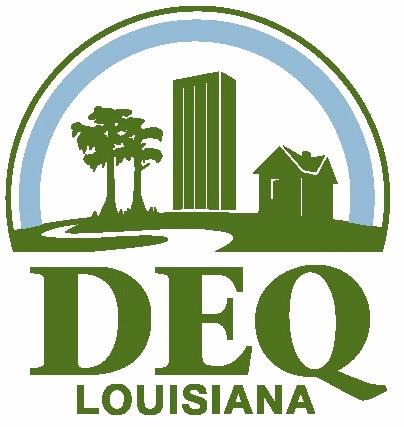 ANNUAL RECYCLING REPORT CALENDAR YEAR 2016Instructions:Please complete all applicable sections and submit the completed form, typed or in ink, to the Department (Office of Environmental Services, Waste Permits Division, P.O. Box  4313, Baton Rouge, Louisiana 70821-4313) by August 1, 2017.  Please keep a copy for your files.If you have questions or need assistance in completing this form, please contact Don Caffery at 225.219.3452.The Annual Parish Recycling Report is required under Louisiana Revised Statute 30:2413.A.9.  Municipalities and other entities may submit their own report to the Department.  Reports may be faxed to 225.219.3158.SECTION I:  BACKGROUND INFORMATIONPARISH/CITY _________________________________   DEQ AGENCY INTEREST NUMBER (if known) _______________CONTACT _____________________________________________________________PHONE _____________________TITLE _________________________________________________________________FAX _______________________ADDRESS __________________________________________E-MAIL ________________________________________CITY __________________________________________________________________ZIP ________________________	SECTION II:  ANNUAL WASTE REDUCTIONOnly acceptable method used to calculate the percentage of waste reduction is as follows:Percentage of Waste Reduction.  Total waste reduction in tons ________________ = ATotal waste landfilled in tons* ________________  = BPercentage of reduction ____________________Percentage of Reduction =[A/(A+B)] x 100Waste reduction total must be from composting, recycling, or resource recovery, provided that at least three (3) recycling approaches are utilized, including but not limited to, waste tire recycling, composting, curbside recycling, buyback centers, drop-off centers.  NOTE:  Private recycling efforts should be included in parish totals.Significant waste reduction accomplishments and/or lessons learned: ______________________________________________________________________________________________________________________________________________________________________________________________*Must include all waste generated in parish that is landfilled, whether the landfill is in or out of parish. If weight is not available, 3.5 cubic yards of household waste = 1 ton.  –PLEASE REPORT ALL RESIDENTIAL + COMMERCIAL WASTE LANDFILLED, EVEN IF THE PARISH DOES NOT RECYCLE--SECTION III:  PLAN REVIEW AND UPDATING Has a recycling plan been developed?   	 yes  		 no If so, when was the plan developed?  ____________________.How often is it updated?  ____________________. What municipalities are included in the plan’s service area?  ________________________________________________________________________________________________SECTION IV:  COLLECTION SERVICE(S) PROVIDED (PARISH OR MUNICIPAL)Please indicate what type of collection service is provided for recyclable materials.  Check all that apply. Curbside recycling collection.  List the service area(s) receiving this service ____________________________________________________________________________________________________________________________________Check the type of recyclable material collected  plastics  glass  paper   newsprint   light cardboard  corrugated cardboard  metal cans    aluminum cans  aluminum foil  other (please list) ___________________________________________________________________________________________________________________________________ Drop-off recycling collection site(s).  List all parish or municipal collection sites ______________________________________________________________________________________________________________________________________________________________________________________________________Check the type of recyclable material collected  plastic  glass  paper   newsprint   light cardboard  corrugated cardboard  cans  aluminum foil  used oil  tires  yard waste  batteries  e-waste  white goods (appliances)            metal  woodwaste  furniture  food waste  other (please list) ___________________________________________________________________________________________________List recycling contractors currently being used for parish or municipal recycling services in the year 2016, and location of destination recycling center.List landfill(s) used where household waste from your jurisdiction was disposed in the year 2016.  Household hazardous waste (HHW) event(s).  When are these events held?   Jan  Feb  Mar  Apr  May  Jun  Jul  Aug  Sept   Oct  Nov  Dec   Year-roundSECTION V.  WEIGHTS AND COLLECTION SYSTEMPlease list materials diverted for recycling in tons (except where noted).  Please mark an “X” in the boxes for the services offered.  Services may include both public and private recycling, including non-profits.  CURRENT (2016) COLLECTION SYSTEM1Materials from commercial sources may be reported separately if known.2May include all public & privately operated drop-off centers.3Woody waste turned into mulch, do not include C&D waste or combustion. Do not include backyard composting.4Include fluorescent tube mercury.5Do not include re-treading or combustion of tire-derived material.6Residential or commercial wastes, such as woody waste or tire chips, burned in boilers for energy recovery.SECTION VI.  PRIVATE OR INDUSTRIAL RESOURCE RECOVERY AND RECYCLING PROGRAMSPlease list any known private or industrial resource recovery (including uses as energy sources) and recycling programs in the Parish._______________________________________________________________________________________________________________________________________________________________________________________________________________________________________________________________________________________________________________________________________________________________________________________________________________________________________________________________________________________________________________________________________________________________________________________________________________________________________________________________________________________________________________________________________________________________________________________________________________________________________________________________________________________________________________________________________________________________________________________________________________________________________________________________________________________________________________________________________________________________________________________________________________________________________________________________________________________________________________________________________________________________________________________________________________________________________________________________________________________________________________________________________Submitted byType or Print Name /Title                                                           Date                                           SignatureSUBMIT COMPLETED FORM TO:Office of Environmental Services Waste Permits DivisionPost Office Box 4313Baton Rouge, Louisiana 70821-4313MATERIALSWEIGHTIN TONSFROM RESIDENTIAL + COMMERCIAL SOURCES1CURBSIDEDROP-OFF2BUY BACKALUMINUMAPPLIANCES (WHITE GOODS)CARDBOARDCOMMINGLED RECYCLABLESCOMPOSTING from FOOD SCRAPS, WOODWASTE & YARD WASTE 3COOKING OIL / GREASEELECTRONIC WASTE (E-WASTE)GLASSHOUSEHOLD HAZARDOUS WASTELEAD ACID BATTERIESMAGAZINES & CATALOGSFERROUS METAL (IRON, STEEL)NEWSPRINTNON-FERROUS METALS4PLASTIC   #1 PET   #2 HDPE   #1 AND #2 COMMINGLED PLASTICTIRES(NUMBER OF TIRES, AUTO/OTHER)5USED OIL (GALLONS)WASTE-TO-ENERGY6WHITE PAPER OTHER (EXPLAIN IN DETAIL)